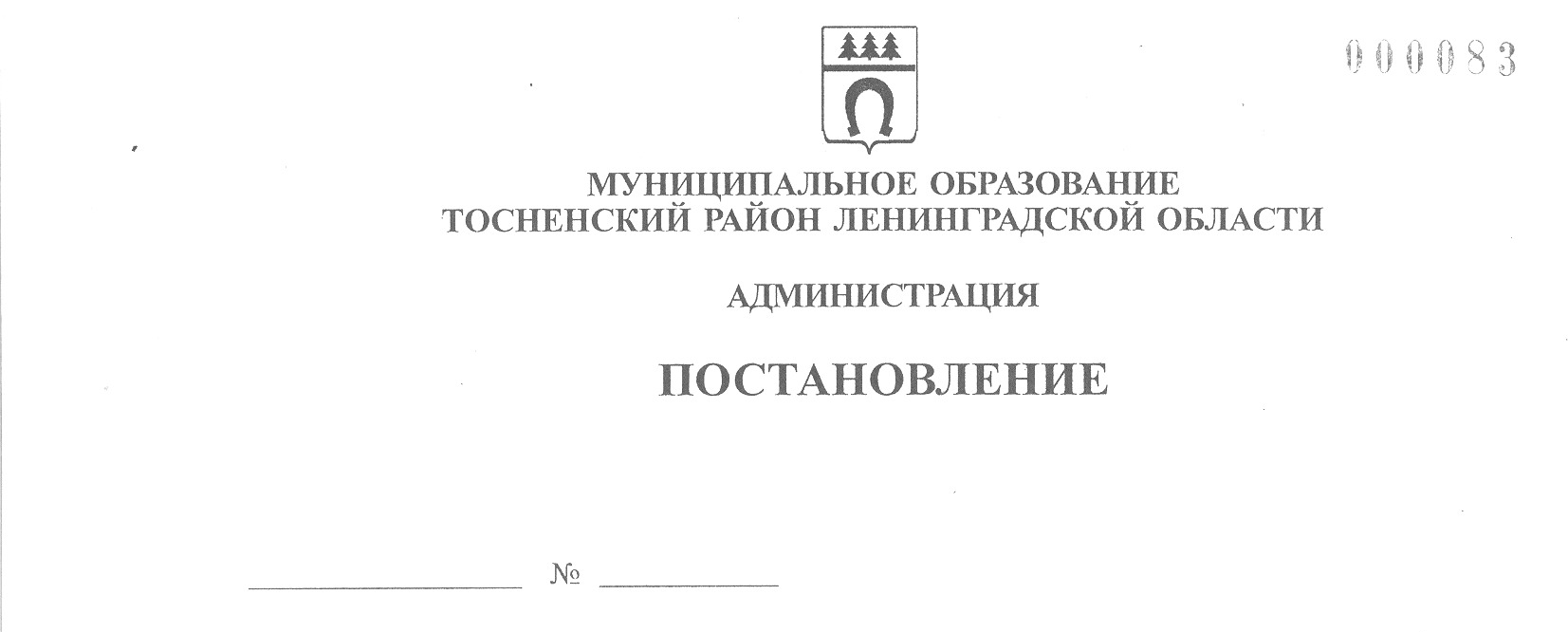 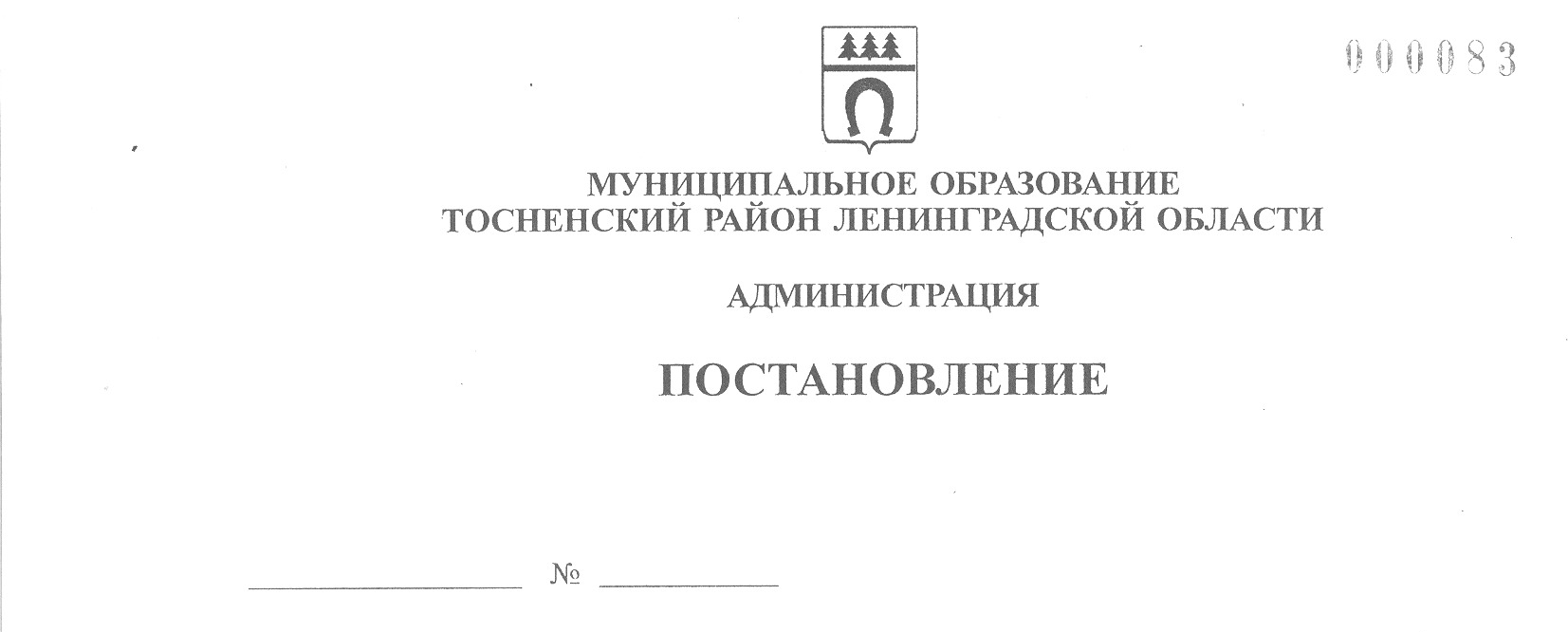 29.03.2023                               1106-паО назначении и проведении собрания граждан части территории Тосненского городского поселения Тосненского муниципального района Ленинградской области в целях избрания общественного советаНа основании областного закона Ленинградской области от 28.12.2018 № 147-оз «О старостах сельских населенных пунктов Ленинградской области и содействии участию населения в осуществлении местного самоуправления в иных формах на частях территорий муниципальных образований Ленинградской области», руководствуясь решением совета депутатов Тосненского городского поселения Тосненского района Ленинградской области от 30.04.2013 № 191 «Об установлении частей территории Тосненского городского поселения Тосненского района Ленинградской области, на которых осуществляют деятельность общественные советы, старосты» (с учетом изменений, внесенных решениями совета депутатов Тосненского городского поселения Тосненского района Ленинградской области от 31.03.2015 № 32, от 20.11.2015 № 53, от 27.02.2018 № 136 и от 27.02.2019 № 174), в соответствии с Положением, определяющим гарантии деятельности и иные вопросы статуса старосты сельского населенного пункта, процедуру решения отдельных вопросов содействия участию населения в осуществлении местного самоуправления на частях территории Тосненского городского поселения Тосненского района Ленинградской области, утвержденным решением совета депутатов Тосненского городского поселения Тосненского района Ленинградской области от 27.02.2019 № 173, администрация муниципального образования Тосненский район Ленинградской областиПОСТАНОВЛЯЕТ:В целях избрания общественного совета назначить проведение собрания граждан части территории Тосненского городского поселения Тосненского муниципального района Ленинградской области, а именно с. Ушаки, в границах микрорайона «Кировский» (пр. Кирова (дома с № 1 по № 133, с № 2 по № 222), ул. Пионерская, пер. Пионерский, ул. Набережная, ул. Комсомольская) на 15.04.2023 г. в 12 часов 00 минут в помещении по адресу: Ленинградская область, Тосненский район, с. Ушаки, пр. Кирова, д. 111.2. Назначить ответственным представителем администрации муниципального образования Тосненский район Ленинградской области при проведении собрания граждан, указанного в п. 1 настоящего постановления, председателя комитета по организационной работе, местному самоуправлению, межнациональным и межконфессиональным отношениям администрации муниципального образования Тосненский район Ленинградской области Воробьеву Оксану Владимировну, главного специалиста – юриста комитета по организационной работе, местному самоуправлению, межнациональным и межконфессиональным отношениям администрации муниципального образования Тосненский район Ленинградской области Александрова Антона Викторовича.3. Комитету по организационной работе, местному самоуправлению, межнациональным и межконфессиональным отношениям администрации муниципального образования Тосненский район Ленинградской области:3.1. Обеспечить организационную подготовку собрания граждан, указанного в п. 1 настоящего постановления.3.2. Сформировать проект повестки собрания граждан, указанного в п. 1 настоящего постановления.3.3. Обеспечить в установленном порядке опубликование и обнародование решений, принятых на собрании граждан, указанном в п. 1 настоящего постановления.3.4. Уведомить главу Тосненского городского поселения Тосненского муниципального района Ленинградской области о проведении собрания граждан, указанного в п. 1 настоящего постановления.4. Пресс-службе комитета по организационной работе, местному самоуправлению, межнациональным и межконфессиональным отношениям администрации муниципального образования Тосненский район Ленинградской области опубликовать и обнародовать настоящее постановление в порядке, установленном Уставом Тосненского городского поселения Тосненского муниципального района Ленинградской области. 5. Контроль за выполнением постановления возложить на заместителя главы администрации муниципального образования Тосненский район Ленинградской области Романцова А.А.И. о. главы администрации 	                                                    И.Ф. Тычинский	Белова Ксения Валериевна, 8(81361)332045 га